Раздел I. Планируемые результаты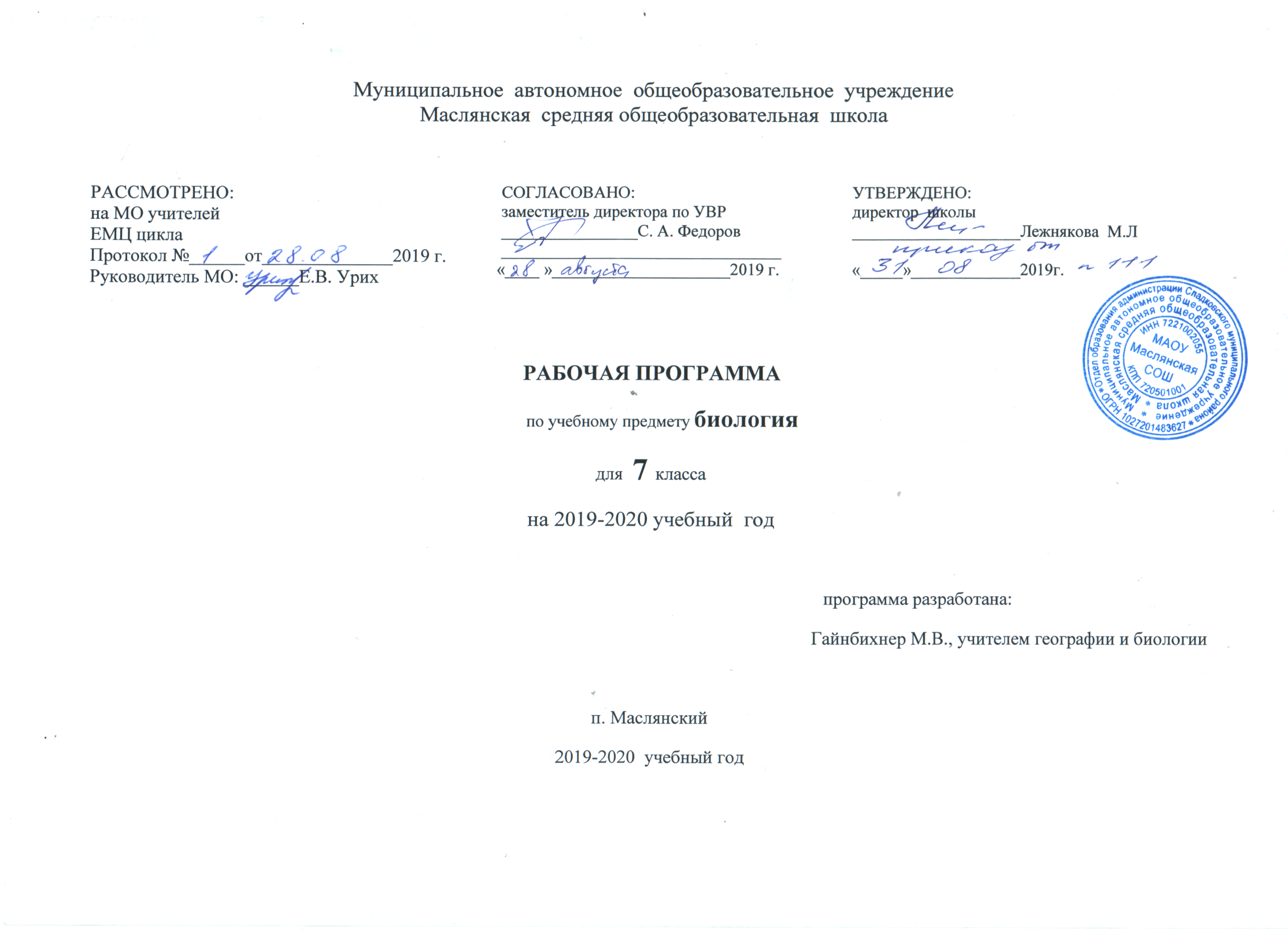 Личностные:- формирование целостного мировоззрения, соответствующего современному уровню развития науки и общественной практики, учитывающего социальное, культурное, языковое, духовное многообразие современного мира;- формирование коммуникативной компетентности в общении и  сотрудничестве со сверстниками, детьми старшего и младшего возраста, взрослыми в процессе образовательной, общественно полезной, учебно-исследовательской, творческой и других видов деятельности;- формирование ценности  здорового и безопасного образа жизни; усвоение правил индивидуального и коллективного безопасного поведения в чрезвычайных ситуациях, угрожающих жизни и здоровью людей, правил поведения на транспорте и на дорогах;- формирование основ экологической культуры соответствующей современному уровню экологического мышления, развитие опыта экологически ориентированной рефлексивно-оценочной и практической  деятельности в жизненных ситуациях; Метапредметные:- умение самостоятельно определять цели своего обучения, ставить и формулировать для себя новые задачи в учёбе и познавательной деятельности, развивать мотивы и интересы своей познавательной деятельности;-  умение самостоятельно планировать пути  достижения целей,  в том числе альтернативные,  осознанно выбирать  наиболее эффективные способы решения учебных и познавательных задач;- умение соотносить свои действия с планируемыми результатами, осуществлять контроль своей деятельности в процессе достижения результата, определять способы  действий в рамках предложенных условий и требований, корректировать свои действия в соответствии с изменяющейся ситуацией;- умение оценивать правильность выполнения учебной задачи,  собственные возможности её решения;-  владение основами самоконтроля, самооценки, принятия решений и осуществления осознанного выбора в учебной и познавательной деятельности;-  умение  определять понятия, создавать обобщения, устанавливать аналогии, классифицировать,   самостоятельно выбирать основания и критерии для классификации, устанавливать причинно-следственные связи, строить  логическое рассуждение, умозаключение (индуктивное, дедуктивное  и по аналогии) и делать выводы;- умение создавать, применять и преобразовывать знаки и символы, модели и схемы для решения учебных и познавательных задач;- умение организовывать  учебное сотрудничество и совместную деятельность с учителем и сверстниками;   работать индивидуально и в группе: находить общее решение и разрешать конфликты на основе согласования позиций и учёта интересов;  формулировать, аргументировать и отстаивать своё мнение;- формирование и развитие экологического мышления, умение применять его в познавательной, коммуникативной, социальной практике и профессиональной ориентации.  Предметные:- формирование системы научных знаний о живой природе на примере организмов Царства Животные, закономерностях её развития исторически быстром сокращении биологического разнообразия в биосфере  в результате деятельности человека, для развития современных естественно-научных представлений о картине мира;-  формирование систематизированных представлений о биологических объектах, процессах, явлениях, закономерностях, об основных биологических теориях, об экосистемной организации жизни, о взаимосвязи живого и неживого в биосфере, о наследственности и изменчивости; овладение понятийным аппаратом биологии;- приобретение опыта использования методов биологической науки  и проведения несложных биологических экспериментов для изучения живых организмов и человека, проведения экологического мониторинга в окружающей среде;- формирование основ экологической грамотности: способности оценивать последствия деятельности человека в природе, влияние факторов риска на здоровье человека; выбирать целевые и смысловые установки в своих действиях и поступках по отношению к живой природе, здоровью своему и окружающих, осознание необходимости действий по сохранению биоразнообразия и природных местообитаний видов растений и животных;-формирование представлений о значении биологических наук в решении проблем необходимости рационального природопользования защиты здоровья людей в условиях быстрого изменения экологического качества окружающей среды;- освоение приёмов оказания первой помощи, рациональной организации труда и отдыха, ухода за домашними животными.Раздел II. Содержание учебного предмета «Биология», 7 классТема 1. Общие сведения о мире животных. (2 часа)Зоология – наука о царстве Животные. Отличие животных от растений. Многообразие животных, их распространение. Дикие и домашние животные. Среды жизни и места обитания животных. Взаимосвязи животных в природе. Животные растительноядные, хищные, падалееды, паразиты. Место и роль животных в природных сообществах. Трофические связи в природных сообществах (цепи питания). Экологические ниши. Понятие о биоценозе, биогеоценозе и экосистемы. Зависимость жизни животных от человека. Негативное и заботливое отношение к животным. Охрана животного мира. Классификация животных. Основные систематические группы животных: царство, подцарство, тип, класс, отряд, семейство, род, вид, популяция. Значение классификации животных. Краткая история развития зоологии. Достижения современной зоологии.Экскурсия № 1. Многообразие животных в природе. Обитание в сообществах. Тема 2. Строение тела животных. (1  час)Животный организм как биосистема. Клетка как структурная единица организма. особенности животных клеток и тканей. Органы и системы органов организмов. Регуляция деятельности органов, систем органов и целостного организма.Тема 3. Подцарство Простейшие, или Одноклеточные животные. (2 часа)Общая характеристика простейших как одноклеточных организмов. Разнообразие простейших в природе. Разнообразие их представителей в водоемах, почвах и в кишечнике животных.Корненожки. Обыкновенная амеба как организм. Внешний вид и внутреннее строение (цитоплазма, ядро, вакуоли). Жизнедеятельность одноклеточных организмов: движение, питание, дыхание, выделение, размножение, инцистирование.Жгутиконосцы. Эвглена зеленая как простейшее, сочетающее черты животных и растений. Колониальные жгутиконосцы.Инфузории. Инфузория-туфелька как более сложное простейшее. Половой процесс. Ползающие и сидячие инфузории. Симбиотические инфузории крупных животных.Болезнетворные простейшие: дизентерийная амеба, малярийный паразит. Предупреждение заражения дизентирийной амебой. Районы распространения малярии. Борьба с малярией. Значение простейших в природе и жизни человека.Лабораторная работа. «Строение и передвижение инфузории.».Тема 4. Подцарство Многоклеточные животные. Тип Кишечнополостные.(1 час)Общая характеристика типа кишечнополостные. Пресноводная гидра. Внешний вид и поведение. Внутреннее строение. Двухслойность. Эктодерма и энтодерма. Разнообразие клеток. Питание гидры. Дыхание. Раздражимость. Размножение гидры. Регенерация. Значение в природе. Морские кишечнополостные. Их многообразие и значение. Коралловые полипы и медузы. Значение кишечнополостных в природе и жизни человека.Тема 5. Типы Плоские черви, Круглые черви и Кольчатые черви. (3 часа)Разнообразие червей. Типы червей. Основные группы свободноживущих паразитических червей. Среда обитания червей.Плоские черви. Белая планария как представитель свободноживущих плоских червей. Внешний вид. Двусторонняя симметрия. Покровы. Мускулатура. Нервная система и органы чувств. Движение. Питание. Дыхание. Размножение. Регенерация.Свиной (либо бычий) цепень как представитель паразитических плоских червей. Особенности строения и приспособления к паразитизму. Цикл развития и смена хозяев.Круглые черви. Нематоды, аскариды, острицы как представители типа круглых червей. Их строение, жизнедеятельность и значение для человека и животных. Предохранение от заражения паразитическими червями человека и сельскохозяйственных животных. Понятие «паразитизм» и его биологический смысл. Взаимоотношения паразита и хозяина. Значение паразитических червей в природе и жизни человека.Кольчатые черви. Многообразие. Дождевой червь. Среда обитания. Внешнее и внутреннее строение. Понятие о тканях и органах. Движение. Пищеварение, кровообращение, выделение, дыхание. Размножение и развитие. Значение и место дождевых червей в биогеоценозах. Значение червей и их место в истории развития животного мираЛабораторная работа. Изучение внешнего строения дождевого червя, его передвижение.Изучение внутреннего строение дождевого червя на готовых влажных препаратаТема 6. Тип Моллюски. (2 часа)Общая характеристика типа. Разнообразие моллюсков. Особенности строения и поведения, связанные с образом жизни представителей разных классов. Роль раковины.Класс Брюхоногие моллюски. Большой прудовик (либо виноградная улитка) и голый слизень. Их среды обитания. Строение. Питание. Дыхание. Размножение и развитие. Роль в природе и практическое значение.Класс Двустворчатые моллюски. Беззубка (или перловица) и мидия. Их места обитания. Особенности строения. Передвижение. Питание. Дыхание. Размножение. Роль в биоценозах и практическое значение.Класс Головоногие моллюски. Осьминоги, кальмары и каракатицы. Особенности их строения. Передвижение. Питание. Поведение. Роль в биоценозе и практическое значение Лабораторная работа. Изучение и сравнение раковин пресноводных и морских  различных моллюсков.Тема 7. Тип Членистоногие. (4 часа)Общая характеристика типа. Сходство и различие членистоногих с кольчатыми червями.Класс Ракообразные. Общая характеристика класса. Речной рак. Места обитания и образ жизни. Особенности строения. Питание. Дыхание. Размножение. Многообразие ракообразных. Значение ракообразных в природе и жизни человека.Класс Паукообразные. Общая характеристика и многообразие паукообразных. Паук-крестовик (или любой другой паук). Внешнее строение. Места обитания, образ жизни и поведение. Строение паутины и ее роль. Значение пауков в биогеоценозах.Клещи. Места обитания, паразитический образ жизни. Особенности внешнего строения и поведения. Перенос клещами возбудителей болезней. Клещевой энцефалит. Меры защиты от клещей. Роль паукообразных в природе и их значение для человека.Класс Насекомые. Общая характеристика класса. Многообразие насекомых. Особенности строения насекомого (на примере майского жука или комнатной мухи, саранчи или другого крупного насекомого). Передвижение. Питание. Дыхание. Размножение и развитие насекомых. Типы развития. Важнейшие отряды насекомых с неполным превращением: Прямокрылые, Равнокрылые и Клопы. Важнейшие отряды насекомых с полным превращением: Бабочки, Стрекозы, Жесткокрылые (или Жуки), Двукрылые, Перепончатокрылые. Насекомые, наносящие вред лесным и сельскохозяйственным растениям. Одомашнивание насекомых на примере тутового и дубового шелкопрядов. Насекомые – переносчики заболеваний человека. Борьба с переносчиками заболеваний. Пчелы и муравьи – общественные насекомые. Особенности их жизни и организации семей. Поведение. Инстинкты. Значение пчел и других перепончатокрылых в природе и жизни человека. Растительноядные, хищные, падалееды, паразиты и сверхпаразиты среди представителей насекомых. Их биоценотическое и практическое значение. Биологический способ борьбы с насекомыми-вредителями. Охрана насекомыхЛабораторная работа. Внешнее строение насекомого.Экскурсия. Разнообразие членистоногих. Тема 8. Тип Хордовые. (17 часов)Краткая характеристика типа хордовых.Подтип Бесчерепные. Подтип Черепные. Рыбы.( (3 часа)Ланцетник – представитель бесчерепных. Местообитание и особенности строения ланцетника. Практическое значение ланцетника.Общая характеристика подтипа Черепные. Общая характеристика надкласса Рыбы. Класс Хрящевые рыбы. Класс Костные рыбы. Особенности строения на примере костистой рыбы. Внешнее строение. Части тела. Покровы. Роль плавников в движении рыб. Расположение и значение органов чувств. Внутреннее строение костной рыбы: опорно-двигательная, нервная, пищеварительная, дыхательная, кровеносная, половая и выделительная системы. Плавательный пузырь и его значение. Размножение и развитие рыб. Особенности поведения. Миграции рыб. Плодовитость и уход за потомством. Инстинкты и их проявления у рыб. Понятие о популяции. Хрящевые рыбы: акулы и скаты. Многообразие костистых рыб. Осетровые рыбы. Практическое значение осетровых рыб. Современное состояние промысла осетровых. Запасы осетровых рыб и меры по их восстановлению. Двоякодышащие рыбы. Кистеперые рыбы. Их значение в происхождении наземных позвоночных животных. Приспособления рыб к разным условиям обитания.Промысловое значение рыб. География рыбного промысла. Основные группы промысловых рыб: сельдеобразные, трескообразные, камбалообразные, карпообразные и другие (в зависимости от местных условий). Рациональное использование, охрана и воспроизводство рыбных ресурсов. Рыборазводные заводы и их значение. Прудовое хозяйство. Сазан и его одомашненная форма – карп. Другие виды рыб, используемые в прудовых хозяйствах. Акклиматизация рыб. Биологическое и хозяйственное обоснование акклиматизации. Аквариумное рыбоводство.Лабораторные работы. Внешнее строение и особенности передвижения рыб.Внутреннее строение рыбы.Класс Земноводные, или Амфибии.(3 часа)Общая характеристика класса. Внешнее и внутреннее строение лягушки. Земноводный образ жизни. Питание. Годовой цикл жизни земноводных. Зимовки. Размножение и развитие лягушки. Метаморфоз земноводных. Сходство личинок земноводных с рыбами. Многообразие земноводных. Хвостатые (тритоны, саламандры) и бесхвостые (лягушки, жабы, квакши, жерлянки) земноводные. Значение земноводных в природе и в жизни человека. Охрана земноводных. Вымершие земноводные. Происхождение земноводных. Лабораторная работа. Изучение скелета лягушки.Класс Пресмыкающиеся, или Рептилии. (2 часа)Общая характеристика класса. Наземно-воздушная среда обитания. Особенности внешнего и внутреннего строения (на примере любого вида ящериц). Приспособление к жизни в наземно-воздушной среде. Питание и поведение. Годовой цикл жизни. Размножение и развитие. Змеи, ужи, гадюки (или другие представители в зависимости от местных условий). Сходство и различие змей и ящериц. Ядовитый аппарат змеи. Действие змеиного яда. Предохранение от укусов змеи и первая помощь при укусе ядовитой змеи. Значение змей в природе и в жизни человека. Другие группы пресмыкающихся: черепахи, крокодилы. Роль пресмыкающихся в природе и жизни человека. Охрана пресмыкающихся.Разнообразие древних пресмыкающихся. Причины их вымирания. Происхождение пресмыкающихся от древних земноводных. Лабораторная работа. Сравнение скелетов лягушки и ящерицы. Экскурсия. Разнообразие животных родного края (краеведческий музей).Класс Птицы. (4 часа)Общая характеристика класса. Среда обитания птиц. Особенности внешнего и внутреннего строения птиц. Приспособленность к полету. Интенсивность обмена веществ. Теплокровность. Усложнение нервной системы, органов чувств, поведения, покровов, внутреннего строения по сравнению с пресмыкающимися. Размножение и развитие. Забота о потомстве. Годовой жизненный цикл и сезонные явления. Перелеты птиц. Происхождение птиц от древних пресмыкающихся. Археоптерикс. Многообразие птиц. Страусовые (бескилевые) птицы. Пингвины. Килегрудые птицы. Распространение. Особенности строения и приспособления к условиям обитания. Образ жизни. Экологические группы птиц. Птицы лесов, водоемов и их побережий, открытых пространств. Растительноядные, насекомоядные, хищные и всеядные птицы. Охрана и привлечение птиц. Роль птиц в биогеоценозах и в жизни человека. Промысловые птицы, их рациональное использование и охран Домашние птицы. Происхождение и важнейшие породы домашних птиц, их использование человеком.Лабораторные работы.Внешнее строение птиц. Строение перьев.Строение скелета птиц.Изучение строения куриного яйца.Экскурсия. Знакомство с птицами родного края. (краеведческий музей) Класс Млекопитающие, или Звери. (5 часов)Общая характеристика класса. Места обитания млекопитающих. Особенности внешнего и внутреннего строения. Усложнение строения покровов, пищеварительной, дыхательной, кровеносной, выделительной и нервной систем, органов чувств, поведения по сравнению с пресмыкающимися. Размножение и развитие. Забота о потомстве. Годовой жизненный цикл и сезонные явления. Предки млекопитающих – древние пресмыкающиеся. Многообразие млекопитающих. Яйцекладущие. Сумчатые и плацентарные. Особенности биологии. Районы распространения и разнообразие. Важнейшие отряды плацентарных, особенности их биологии. Насекомоядные. Рукокрылые. Грызуны. Зайцеобразные. хищные (Псовые, Кошачьи, Куньи, Медвежьи). Ластоногие. Китообразные. Парнокопытные. Непарнокопытные. Хоботные. Приматы. Основные экологические группы млекопитающих: лесные, открытых пространств, водоемов и их побережий, почвенные. Домашние звери. Разнообразие пород и их использование человеком. Дикие предки домашних животных.Значение млекопитающих. Регулирование их численности в природе и в антропогенных ландшафтах. Промысел и промысловые звери. Акклиматизация и реакклиматизация зверей. Экологическая и экономическая целесообразность акклиматизации. Рациональное использование и охрана млекопитающихЛабораторная работа. Строение скелета млекопитающих.Контрольная работа по ведущей теме. Тема 9. Развитие животного мира на Земле. (2 часа)Историческое развитие животного мира, доказательства. Основные этапы развития животного мира на Земле. Понятие об эволюции. Разнообразие животного мира как результат эволюции живой природы. Биологическое разнообразие как основа устойчивого развития природы и общества.Уровни организации живой материи. Охрана и рациональное использование животных. Роль человека и общества в сохранении многообразия животного мира на нашей планете.Раздел III. Тематическое планированиеПриложение 1Календарно-тематическое планирование, 7 класс№ п/пНазвание разделаКоличество часов1.Общие сведения о мире животных. 2 2Строение тела животных. 1  3Подцарство Простейшие, или Одноклеточные животные. 2 4Подцарство Многоклеточные животные. Тип Кишечнополостные.1 5.Типы Плоские черви, Круглые черви и Кольчатые черви. 3 6.Тип Моллюски. 2 7.Тип Членистоногие. 4 8.Тип Хордовые. 17 13Развитие животного мира на Земле. 2                                                                                     Итого:                                                                                    Итого:34№Дата Тема Элементы содержанияПриложения Общие сведения о мире животных- 2 часаОбщие сведения о мире животных- 2 часаОбщие сведения о мире животных- 2 часаОбщие сведения о мире животных- 2 часаОбщие сведения о мире животных- 2 часа1Зоология — наука о животных. Экскурсия № 1Введение. Зоология — система наук о животных. Морфология, анатомия, физиология, экология, палеонтология, этология. Сходство и различие животных и растений. Разнообразие и значение животных в природе и жизни человека.Урок-экскурсия 2Классификация животных и основные систематические группы.Введение. Зоология — система наук о животных. Морфология, анатомия, физиология, экология, палеонтология, этология. Сходство и различие животных и растений. Разнообразие и значение животных в природе и жизни человека.Раздел II Строение тела животных (1 час)Раздел II Строение тела животных (1 час)Раздел II Строение тела животных (1 час)Раздел II Строение тела животных (1 час)Раздел II Строение тела животных (1 час)3Клетка, ткани, органы и системы органов
Наука цитология. Строение животной клетки: размеры и формы, клеточные структуры, их роль в жизнедеятельности клетки. Сходство и различия строения животной и растительной клеток. Ткани: эпителиальные, соединительные, мышечные, нервные, их характерные признаки. Органы и системы органов, особенности строения и функций. Типы симметрии животного, их связь с образом жизни.Раздел III Подцарство Простейшие, или Одноклеточные (2 часа)Раздел III Подцарство Простейшие, или Одноклеточные (2 часа)Раздел III Подцарство Простейшие, или Одноклеточные (2 часа)Раздел III Подцарство Простейшие, или Одноклеточные (2 часа)Раздел III Подцарство Простейшие, или Одноклеточные (2 часа)4Тип Саркодовые и жгутиконосцы.Среда обитания, внешнее строение. Строение и жизнедеятельность саркодовых на примере амёбы-протея. Среда обитания, строение и передвижение на примере эвглены зелёной. Характер питания, его зависимость от условий среды. Дыхание, выделение и размножение. Сочетание признаков животного и растения у эвглены зелёной. Разнообразие жгутиконосцев.5Тип Инфузории. Значение простейших.Лабораторная работа № 1 «Строение и передвижение инфузории.».Среда обитания, строение и передвижение на примере инфузории-туфельки. Связь усложнения строения инфузорий с процессами их жизнедеятельности. Разнообразие инфузорий.Урок-практикумРаздел IV Подцарство Многоклеточные. Тип Кишечнополостные (1 час)Раздел IV Подцарство Многоклеточные. Тип Кишечнополостные (1 час)Раздел IV Подцарство Многоклеточные. Тип Кишечнополостные (1 час)Раздел IV Подцарство Многоклеточные. Тип Кишечнополостные (1 час)Раздел IV Подцарство Многоклеточные. Тип Кишечнополостные (1 час)6Строение и жизнедеятельность кишечнополостных.Общие черты строения. Гидра — одиночный полип. Среда обитания, внешнее и внутреннее строение. Особенности жизнедеятельности.Раздел V Типы Плоские черви, Круглые черви, Кольчатые черви (3 часа)Раздел V Типы Плоские черви, Круглые черви, Кольчатые черви (3 часа)Раздел V Типы Плоские черви, Круглые черви, Кольчатые черви (3 часа)Раздел V Типы Плоские черви, Круглые черви, Кольчатые черви (3 часа)Раздел V Типы Плоские черви, Круглые черви, Кольчатые черви (3 часа)7Тип Плоские черви.Класс Ресничные черви. Места обитания и общие черты строения. Системы органов, жизнедеятельность. Черты более высокого уровня организации по сравнению с кишечнополостными.8Тип Круглые черви Лабораторная работа № 2Изучение внешнего строения дождевого червя, его передвижение.Лабораторная работа № 3Изучение внутреннего строение дождевого червя на готовых влажных препаратаВнешнее строение. Строение систем внутренних органов. Взаимосвязь строения и образа жизни представителей типа. Профилактика заражения человека круглыми червямиУрок-лаборатория9Тип Кольчатые черви.Места обитания, строение и жизнедеятельность систем внутренних органов. Уровни организации органов чувств  свободноживущих кольчатых червей и паразитических круглых червейРаздел VI Тип Моллюски (2 часа)Раздел VI Тип Моллюски (2 часа)Раздел VI Тип Моллюски (2 часа)Раздел VI Тип Моллюски (2 часа)Раздел VI Тип Моллюски (2 часа)10Общая характеристика моллюсковКласс Брюхоногие моллюскиСреда обитания, внешнее строение на примере большого прудовика. Строение и жизнедеятельность систем внутренних органов. Особенности размножения и развития. Роль в природе и значение для человека11Классы Двустворчатые и Головоногие моллюски Лабораторная работа № 4 Изучение и сравнение раковин пресноводных и морских  различных моллюсков.Среда обитания, внешнее строение на примере беззубки. Строение и функции систем внутренних органов. Особенности размножения и развития. Роль в природе и значение для человека.Раздел VII Тип Членистоногие (4 часа)Раздел VII Тип Членистоногие (4 часа)Раздел VII Тип Членистоногие (4 часа)Раздел VII Тип Членистоногие (4 часа)Раздел VII Тип Членистоногие (4 часа)12Класс Ракообразные Общие признаки строения ракообразных. Среда обитания, особенности внешнего и внутреннего строения, размножение и развитие речного рака.13Класс  ПаукообразныеОбщая характеристика, особенности внешнего строения на примере паука-крестовика. Разнообразие паукообразных. Роль паукообразных в природе и жизни человека. Меры защиты от заболеваний, переносимых отдельными клещами, от укусов ядовитых пауков14Класс НасекомыеОбщая характеристика, особенности внешнего строения. Разнообразие ротовых органов. Строение и функции систем внутренних органов. Размножение.15Типы развития насекомыхОбщественные насекомые. Экскурсия № 2Разнообразие членистоногих.Состав и функции обитателей муравейника, пчелиной семьи. Отношения между особями в семье, их координация. Полезные насекомые. Редкие и охраняемые насекомые.Красная книга. Роль насекомых в природе и жизни человекаУрок-виртуальная экскурсияРаздел VIII Тип Хордовые. Бесчерепные. Надкласс Рыбы (3 часа)Раздел VIII Тип Хордовые. Бесчерепные. Надкласс Рыбы (3 часа)Раздел VIII Тип Хордовые. Бесчерепные. Надкласс Рыбы (3 часа)Раздел VIII Тип Хордовые. Бесчерепные. Надкласс Рыбы (3 часа)Раздел VIII Тип Хордовые. Бесчерепные. Надкласс Рыбы (3 часа)16Подтип Бесчерепные.Общие признаки хордовых животных. Бесчерепные. Класс Ланцетники. Внешнее и внутреннее строение, размножение и развитие ланцетника — примитивного хордового животного. Черепные, или Позвоночные. Общие признаки17Надкласс Рыбы. Внешнее и внутреннее строение  рыб. Лабораторная работа №5Внешнее строение и особенности передвижения рыб.Лабораторная работа № 6Внутреннее строение рыбы.Особенности внешнего строения, связанные с обитанием в воде.Строение и функции конечностей. Органы боковой линии, органы слуха, равновесия.Опорно-двигательная система. Скелет непарных и парных плавников. Скелет головы, скелет жабр. Особенности строения и функций систем внутренних органов. Черты более высокого уровня организации рыб по сравнению с ланцетником18Особенности размножения рыб.Основные систематические группы рыб.Класс Хрящевые рыбы, общая характеристика. Класс Костные рыбы: лучепёрые, лопастепёрые, двоякодышащие и кистепёрые. Место кистепёрых рыб в эволюции позвоночных. Меры предосторожности от нападения акул при купанииКласс Земноводные, или Амфибии (3 часа)Класс Земноводные, или Амфибии (3 часа)Класс Земноводные, или Амфибии (3 часа)Класс Земноводные, или Амфибии (3 часа)Класс Земноводные, или Амфибии (3 часа)19Среда обитания и строение тела земноводныхМеста обитания. Внешнее строение. Особенности кожного покрова. Опорно-двигательная система земноводных, её усложнение по сравнению с костными рыбами. Признаки приспособленности земноводных к жизни на суше и в водеХарактерные черты строения систем внутренних органов земноводных по сравнению с костными рыбами. Сходство строения внутренних органов земноводных и рыб20Строение и функции внутренних органов земноводныхВлияние сезонных изменений в природе на жизнедеятельность земноводных. Размножение и развитие земноводных, черты сходства с костными рыбами, тип развития. Доказательства происхождения земноводныхСовременные земноводные, их разнообразие и распространение. Роль земноводных в природных биоценозах, жизни человека. Охрана земноводных. Красная книга.21Годовой жизненный цикл, многообразие земноводных.Влияние сезонных изменений в природе на жизнедеятельность земноводных. Размножение и развитие земноводных, черты сходства с костными рыбами, тип развития. Доказательства происхождения земноводныхСовременные земноводные, их разнообразие и распространение. Роль земноводных в природных биоценозах, жизни человека. Охрана земноводных. Красная книга.Класс Пресмыкающиеся, или Рептилии (2 часа)Класс Пресмыкающиеся, или Рептилии (2 часа)Класс Пресмыкающиеся, или Рептилии (2 часа)Класс Пресмыкающиеся, или Рептилии (2 часа)Класс Пресмыкающиеся, или Рептилии (2 часа)22Внешнее и внутреннее строение пресмыкающихся. Лабораторная работа №7 Сравнение скелетов лягушки и ящерицы.Взаимосвязь внешнего строения и наземного образа жизни. Особенности строения скелета пресмыкающихсяСходство и различия строения систем внутренних органов пресмыкающихся и земноводных. Черты приспособленности пресмыкающихся к жизни на суше.23Размножение  и многообразие пресмыкающихся.Экскурсия №3  Разнообразие животных родного края (краеведческий музей).Размножение и развитие. Зависимость годового жизненного цикла от температурных условий Общие черты строения представителей разных отрядов пресмыкающихся. Меры предосторожности от укусов ядовитых змей. Оказание первой доврачебной помощиВиртуальная экскурсияКласс Птицы (4 часа)Класс Птицы (4 часа)Класс Птицы (4 часа)Класс Птицы (4 часа)Класс Птицы (4 часа)24Внешнее строение и скелет птиц. Лабораторная работа № 8Строение перьев.Лабораторная работа № 9Строение скелета птиц.Взаимосвязь внешнего строения и приспособленности птиц к полёту. Типы перьев и их функции. Черты сходства и различия покровов птиц и рептилий.Изменения строения скелета птиц в связи с приспособленностью к полёту. Особенности строения мускулатуры и её функции. Причины срастания отдельных костей скелета птиц.25Внутреннее строение птиц.Черты сходства строения и функций систем внутренних органов птиц и рептилий. Отличительные признаки, связанные с приспособленностью к полёту. Прогрессивные черты организации птиц по сравнению с рептилиями26Размножение и развитие птиц. Годовой жизненный цикл.Лабораторная работа № 10Изучение строения куриного яйца.Особенности строения органов размножения птиц. Этапы формирования яйца. Развитие зародыша. Характерные черты развития выводковых и гнездовых птиц27Разнообразие птиц.Значение и охрана птиц. Происхождение птицЭкскурсия № 4 Знакомство с птицами родного края. (краеведческий музей) Систематические группы птиц, их отличительные черты. Признаки выделения экологических групп птиц. Классификация птиц по типу пищи, по местам обитания. Взаимосвязь внешнего строения, типа пищи и мест обитания. Роль птиц в природных сообществах: охотничье-промысловые, домашние птицы, их значение для человека. Черты сходства древних птиц и рептилийУрок –экскурсия Класс Млекопитающие, или Звери (5 часов)Класс Млекопитающие, или Звери (5 часов)Класс Млекопитающие, или Звери (5 часов)Класс Млекопитающие, или Звери (5 часов)Класс Млекопитающие, или Звери (5 часов)28Внешнее и внутреннее строение млекопитающих.Лабораторная работа № 11Строение скелета млекопитающихОтличительные признаки строения тела. Строение покровов по сравнению с рептилиями. Прогрессивные черты строения и жизнедеятельностиОсобенности строения опорно-двигательной системы. Уровень организации нервной системы по сравнению с другими позвоночными. Характерные черты строения пищеварительной системы копытных и грызунов. Усложнение строения и функций внутренних органов.29Размножение и развитие млекопитающих. Годовой жизненный циклОсобенности развития зародыша. Забота о потомстве. Годовой жизненный цикл. Изменение численности млекопитающих и её восстановление30Происхождение и разнообразие млекопитающихОтряды млекопитающихЧерты сходства млекопитающих и рептилий. Группы современных млекопитающих. Прогрессивные черты строения млекопитающих по сравнению с рептилиями31Отряды млекопитающих.Признаки животных одной экологической группы32Экологические группы млекопитающихЗначение млекопитающих для человекаПроисхождение домашних животных. Отрасль сельского хозяйства — животноводство, его основные направления, роль в жизни человека. Редкие и исчезающие виды млекопитающих, их охрана. Красная книга.Урок-проектРаздел I X Развитие животного мира на Земле (2 часа)Раздел I X Развитие животного мира на Земле (2 часа)Раздел I X Развитие животного мира на Земле (2 часа)Раздел I X Развитие животного мира на Земле (2 часа)Раздел I X Развитие животного мира на Земле (2 часа)33Доказательства эволюции животного мира. Разнообразие животного мира. Изучение особенностей индивидуального развития и его роль в объяснении происхождения животных. Изучение ископаемых остатков животных. Основные положения учения Ч. Дарвина, их значение в объяснении причин возникновения видов и эволюции органического мира34Современный мир живых организмов БиосфераЭтапы эволюции животного мира. Появление многоклеточности и групп клеток, тканей. Усложнение строения многоклеточных организмов. Происхождение и эволюция хордовых. Эволюционное древо современного животного мира